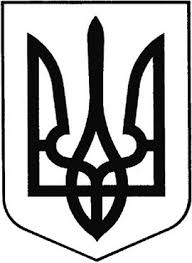                                                        УКРАЇНАГРEБІНКІВСЬКА СEЛИЩНА РАДА Білоцeрківського району Київської областіВИКОНАВЧИЙ КОМІТЕТР О З П О Р Я Д Ж E Н Н ЯВід 30 червня 2022 року          смт Гребінки                          № 99-ОД  Про скликання засідання виконавчого комітету Гребінківської селищної ради VIII скликанняКеруючись п.п. 39, 53 Регламенту виконавчого комітету Гребінківської селищної ради VIII скликання, затвердженого рішенням Гребінківської селищної ради від 26.03.2021 року № 101-05-VIII «Про затвердження Регламенту виконавчого комітету Гребінківської селищної ради VIII скликання», відповідно до п.2, 20 ч. 4 ст. 42 та ст. 53 Закону України «Про місцеве самоврядування в Україні»ЗОБОВ`ЯЗУЮ:Скликати засідання виконавчого комітету Гребінківської селищної ради 04 липня 2022 року о 10 годині 00 хвилин в актовій залі приміщення адміністративної будівлі виконавчого комітету Гребінківської селищної ради (пр. Науки буд. 2, смт Гребінки ) з наступним порядком денним:Про утворення Ради підприємців, як консультативно-дорадчого органу при виконавчому комітеті Гребінківської селищної ради, затвердження Положення та персонального складу Ради підприємцівДоповідає: ВОЛОЩУК Олександр Едуардович - заступник селищного голови Про внесення змін до рішення виконавчого комітету Гребінківської селищної ради Білоцерківського району Київської області «Про утворення комісії з питань захисту прав дитини при виконавчому комітеті Гребінківської селищної ради» від 15.01.2021 року № 02Доповідає: АНАШКІНА-ВІТЧЕНКО Анастасія Анатоліївна – начальник Служби у справах дітей та сім’ї Гребінківської селищної радиПро надання одноразової матеріальної допомоги жителям Гребінківської селищної територіальної громади відповідно до програми «Турбота» на 2021-2025 рокиДоповідає: ЛИСАК Оксана Михайлівна – начальник відділу соціального захисту та соціального забезпечення населення Гребінківської селищної радиПро надання одноразової матеріальної допомоги жителям Гребінківської селищної територіальної громади відповідно до Програми соціальної підтримки сімей, дітей та осіб, які опинилися в складних життєвих обставинах на 2022-2023 рокуПро прийняття на соціальне обслуговування в відділення догляду вдома у КЗ Гребінківської селищної ради  «Гребінківський центр надання соціальних послуг»Доповідає: КАРПОВЕЦЬ Алла Андріївна - директор Комунального закладу Гребінківської селищної ради «Гребінківській центр надання соціальних послуг»Про заслуховування звіту щодо виконання рішення виконавчого комітету Гребінківської селищної ради від 28 березня 2022 року № 50/3 «Про проведення двомісячника по благоустрою, озелененню та санітарній очистці населених пунктів Гребінківської селищної територіальної громади»Про заходи щодо запобігання загибелі людей на водних об'єктах на території Гребінківської селищної територіальної громади Про затвердження Плану заходів із скорочення та заміщення споживання природного газу Гребінківської селищної територіальної громади на 2022 рікПро внесення змін до рішення виконавчого комітету Гребінківської селищної ради від 26.02.2021 року № 17 «Про створення комісії по приватизації житлового фонду»Про надання дозволу на видалення зелених насадженьПро внесення змін до рішення виконавчого комітету Гребінківської селищної ради від 16 грудня 2021 року № 170 «Про утворення адміністративної комісії та затвердження Положення про адміністративну комісію при виконавчому комітеті Гребінківської селищної радиДоповідає: РУДЕНКО Василь Миколайович – начальник відділу економічного розвитку, житлово-комунального господарства, капітального будівництва та інфраструктури Гребінківської селищної радиПро План роботи ведення діловодства з кадрових питань Гребінківської селищної ради на ІІ півріччя 2022 рокуДоповідає: ЗАХАРЧУК Таїса Вікторівна - діловод відділу загально-організаційної роботи та управління персоналом апарату виконавчого комітету Гребінківської селищної радиПро затвердження Плану роботи виконавчого комітету Гребінківської селищної ради на ІІ півріччя 2022 рокуДоповідає: ІЩЕНКО Марина Михайлівна - керуючий справами (секретар) виконавчого комітету Гребінківської селищної радиПро погодження звіту про виконання бюджету Гребінківської селищної територіальної громади за перше півріччя 2022 рокуДоповідає: ОЛІЙНИК Ірина Володимирівна – начальник Відділу фінансів Гребінківської селищної радиРізне.2.	Відділу загально-організаційної роботи та управління персоналом апарату виконавчого комітету Гребінківської селищної ради:2.1.	Забезпечити розміщення інформації про дане розпорядження на офіційних інформаційних ресурсах Гребінківської селищної ради;2.2.	Проінформувати членів виконавчого комітету та відповідальних за підготовку проєктів рішень про дату та місце засідання виконавчого комітету визначене п. 1 даного розпорядження.3.	Контроль за виконанням даного розпорядження залишаю за собою.Селищний голова	                                                    Роман ЗАСУХА